Valdosta State University □ Dewar College of Education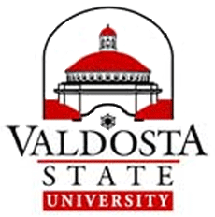 Curriculum, Leadership, & Technology □ Higher Education Leadership ProgramProgram of Study for Master’s of Education (M.Ed.) in Higher Education Leadership36 credit hoursName: _____________________________________________	ID #: _______________________________	Graduate Advisor: ___________________________________	First Semester Enrolled: _______E-mail: _____________________________________________	Area A: Required Core Courses (33 hours)Areas B & C: Internship and Elective (6 hours)Advisor’s Signature: ______________________________		Date: ___________________Course Number & TitleCredit HoursSemester CompletedGrade EarnedRSCH 7100 Research Methodology in Education3HEDL 7860 Student Development Theory 3HEDL 7870 Introduction to Higher Education Leadership3HEDL 7650 Leadership Issues in Higher Education3HEDL 7840 History and Philosophy of Higher Education 3HEDL 8300 Social Context in Education3HEDL 7810 Finance and Budgeting in Higher Education 3HEDL 7800 Organization & Governance of Higher Education3HEDL 7820 Assessment and Evaluation in Higher Education3HEDL 7880 Counseling in Student Affairs3Course Number & TitleCredit HoursSemester CompletedGrade EarnedHEDL 7921 Internship in Higher Education I (may be substituted for additional elective)3Guided Elective. Must be approved by advisor 3